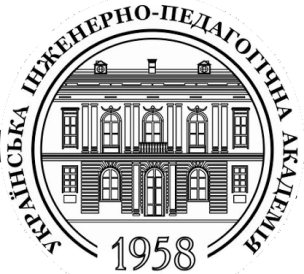 УКРАЇНСЬКА ІНЖЕНЕРНО-ПЕДАГОГІЧНА АКАДЕМІЯКафедра практичної психології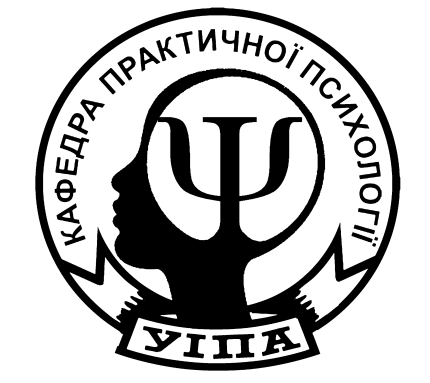 ОСНОВИ ПРАКТИЧНОЇ ПСИХОЛОГІЇ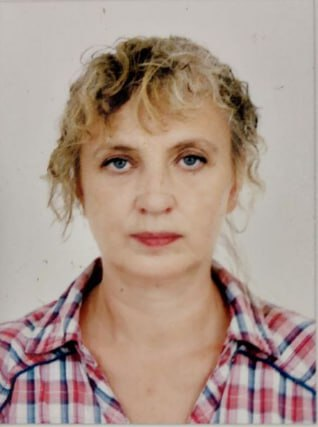 Анотація: Метою освоєння дисципліни є ознайомити студентів з основними напрямами та технологіями роботи практичного психолога. Отримані в курсі психологічні знання та вміння повинні допомогти майбутньому практичному психологу в практичній діяльності, що спрямована на вирішення конкретних проблем конкретної особистості або групи людей. В матеріалах курсу надані основні досягнення вітчизняної та світової науки i практики. Завданнями курсу є: сформувати адекватне уявлення студентів про особливості практичної психології на сучасному етапі розвитку психологічної науки; озброїти студентів знанням основних напрямів i видів професійної діяльності та особливостей роботи практичного психолога з різними віковими групами.Змістовно програма спрямована на теоретичне та практичне вивчення основ організації роботи практичного психолога, формування знань щодо основного змісту різних видів психологічної практики, критеріїв її ефективності та специфіки. Основи психологічної психології як навчальна дисципліна посідає певне місце у підготовці практичних психологів. Це пов’язано з необхідністю підготовки фахівців нової формації, яким було б притаманне вміння орієнтуватись в особистісних особливостях людини, аналізувати її знання, вміння та навички, стан та поведінку, вміння спілкуватись, а також допомагати вирішувати людські проблеми, працювати з людьми.	Дисципліна «Основи практичної психології» сприяє здобуттю таких компетентностей: здатність застосовувати знання у практичних ситуаціях;  знання та розуміння предметної області та розуміння професійної діяльності;  здатність вчитися і оволодівати сучасними знаннями; здатність до розуміння природи поведінки, діяльності та вчинків; здатність самостійно збирати та критично опрацьовувати, аналізувати та узагальнювати психологічну інформацію з різних джерел; здатність організовувати та надавати психологічну допомогу (індивідуальну та групову). 	Дисципліна націлена на формування знань з надання студентам систематизованих знань, пов’язаних з розкриттям змісту, ролі та закономірностей практичної діяльності психолога, та формування професійної свідомості та самосвідомості.Анотація: Метою освоєння дисципліни є ознайомити студентів з основними напрямами та технологіями роботи практичного психолога. Отримані в курсі психологічні знання та вміння повинні допомогти майбутньому практичному психологу в практичній діяльності, що спрямована на вирішення конкретних проблем конкретної особистості або групи людей. В матеріалах курсу надані основні досягнення вітчизняної та світової науки i практики. Завданнями курсу є: сформувати адекватне уявлення студентів про особливості практичної психології на сучасному етапі розвитку психологічної науки; озброїти студентів знанням основних напрямів i видів професійної діяльності та особливостей роботи практичного психолога з різними віковими групами.Змістовно програма спрямована на теоретичне та практичне вивчення основ організації роботи практичного психолога, формування знань щодо основного змісту різних видів психологічної практики, критеріїв її ефективності та специфіки. Основи психологічної психології як навчальна дисципліна посідає певне місце у підготовці практичних психологів. Це пов’язано з необхідністю підготовки фахівців нової формації, яким було б притаманне вміння орієнтуватись в особистісних особливостях людини, аналізувати її знання, вміння та навички, стан та поведінку, вміння спілкуватись, а також допомагати вирішувати людські проблеми, працювати з людьми.	Дисципліна «Основи практичної психології» сприяє здобуттю таких компетентностей: здатність застосовувати знання у практичних ситуаціях;  знання та розуміння предметної області та розуміння професійної діяльності;  здатність вчитися і оволодівати сучасними знаннями; здатність до розуміння природи поведінки, діяльності та вчинків; здатність самостійно збирати та критично опрацьовувати, аналізувати та узагальнювати психологічну інформацію з різних джерел; здатність організовувати та надавати психологічну допомогу (індивідуальну та групову). 	Дисципліна націлена на формування знань з надання студентам систематизованих знань, пов’язаних з розкриттям змісту, ролі та закономірностей практичної діяльності психолога, та формування професійної свідомості та самосвідомості.Казарова Ганна МиколаївнаКандидат психологічних наук, доцентПрофайл викладача: https://do.uipa.edu.ua/my/Анотація: Метою освоєння дисципліни є ознайомити студентів з основними напрямами та технологіями роботи практичного психолога. Отримані в курсі психологічні знання та вміння повинні допомогти майбутньому практичному психологу в практичній діяльності, що спрямована на вирішення конкретних проблем конкретної особистості або групи людей. В матеріалах курсу надані основні досягнення вітчизняної та світової науки i практики. Завданнями курсу є: сформувати адекватне уявлення студентів про особливості практичної психології на сучасному етапі розвитку психологічної науки; озброїти студентів знанням основних напрямів i видів професійної діяльності та особливостей роботи практичного психолога з різними віковими групами.Змістовно програма спрямована на теоретичне та практичне вивчення основ організації роботи практичного психолога, формування знань щодо основного змісту різних видів психологічної практики, критеріїв її ефективності та специфіки. Основи психологічної психології як навчальна дисципліна посідає певне місце у підготовці практичних психологів. Це пов’язано з необхідністю підготовки фахівців нової формації, яким було б притаманне вміння орієнтуватись в особистісних особливостях людини, аналізувати її знання, вміння та навички, стан та поведінку, вміння спілкуватись, а також допомагати вирішувати людські проблеми, працювати з людьми.	Дисципліна «Основи практичної психології» сприяє здобуттю таких компетентностей: здатність застосовувати знання у практичних ситуаціях;  знання та розуміння предметної області та розуміння професійної діяльності;  здатність вчитися і оволодівати сучасними знаннями; здатність до розуміння природи поведінки, діяльності та вчинків; здатність самостійно збирати та критично опрацьовувати, аналізувати та узагальнювати психологічну інформацію з різних джерел; здатність організовувати та надавати психологічну допомогу (індивідуальну та групову). 	Дисципліна націлена на формування знань з надання студентам систематизованих знань, пов’язаних з розкриттям змісту, ролі та закономірностей практичної діяльності психолога, та формування професійної свідомості та самосвідомості.Анотація: Метою освоєння дисципліни є ознайомити студентів з основними напрямами та технологіями роботи практичного психолога. Отримані в курсі психологічні знання та вміння повинні допомогти майбутньому практичному психологу в практичній діяльності, що спрямована на вирішення конкретних проблем конкретної особистості або групи людей. В матеріалах курсу надані основні досягнення вітчизняної та світової науки i практики. Завданнями курсу є: сформувати адекватне уявлення студентів про особливості практичної психології на сучасному етапі розвитку психологічної науки; озброїти студентів знанням основних напрямів i видів професійної діяльності та особливостей роботи практичного психолога з різними віковими групами.Змістовно програма спрямована на теоретичне та практичне вивчення основ організації роботи практичного психолога, формування знань щодо основного змісту різних видів психологічної практики, критеріїв її ефективності та специфіки. Основи психологічної психології як навчальна дисципліна посідає певне місце у підготовці практичних психологів. Це пов’язано з необхідністю підготовки фахівців нової формації, яким було б притаманне вміння орієнтуватись в особистісних особливостях людини, аналізувати її знання, вміння та навички, стан та поведінку, вміння спілкуватись, а також допомагати вирішувати людські проблеми, працювати з людьми.	Дисципліна «Основи практичної психології» сприяє здобуттю таких компетентностей: здатність застосовувати знання у практичних ситуаціях;  знання та розуміння предметної області та розуміння професійної діяльності;  здатність вчитися і оволодівати сучасними знаннями; здатність до розуміння природи поведінки, діяльності та вчинків; здатність самостійно збирати та критично опрацьовувати, аналізувати та узагальнювати психологічну інформацію з різних джерел; здатність організовувати та надавати психологічну допомогу (індивідуальну та групову). 	Дисципліна націлена на формування знань з надання студентам систематизованих знань, пов’язаних з розкриттям змісту, ролі та закономірностей практичної діяльності психолога, та формування професійної свідомості та самосвідомості.Мова викладання навчальної дисципліни –УкраїнськаФормат навчальної дисципліни –Змішаний (blended). Обсяг дисципліни – 180 годин (6 кредитів). Структура дисципліни – Лекції – 32 години (16 пар), Практичні заняття – 28 години (14 пар), Самостійна робота – 120 годин. Підсумковий контроль – Екзамен.Технічне й програмне забезпечення та/або обладнання – проектор, комп’ютер, екран, колонки. Сторінка дисципліни в системі дистанційної освіти УІПА- https://do.uipa.edu.ua/course/view.php?id=4180Мова викладання навчальної дисципліни –УкраїнськаФормат навчальної дисципліни –Змішаний (blended). Обсяг дисципліни – 180 годин (6 кредитів). Структура дисципліни – Лекції – 32 години (16 пар), Практичні заняття – 28 години (14 пар), Самостійна робота – 120 годин. Підсумковий контроль – Екзамен.Технічне й програмне забезпечення та/або обладнання – проектор, комп’ютер, екран, колонки. Сторінка дисципліни в системі дистанційної освіти УІПА- https://do.uipa.edu.ua/course/view.php?id=4180Мова викладання навчальної дисципліни –УкраїнськаФормат навчальної дисципліни –Змішаний (blended). Обсяг дисципліни – 180 годин (6 кредитів). Структура дисципліни – Лекції – 32 години (16 пар), Практичні заняття – 28 години (14 пар), Самостійна робота – 120 годин. Підсумковий контроль – Екзамен.Технічне й програмне забезпечення та/або обладнання – проектор, комп’ютер, екран, колонки. Сторінка дисципліни в системі дистанційної освіти УІПА- https://do.uipa.edu.ua/course/view.php?id=4180